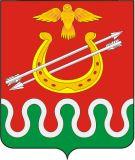 Администрация    Боготольского   района                                                                   Красноярского  краяПОСТАНОВЛЕНИЕ«04 »     04      2014 года                        г.Боготол                  №   176-п                                               О   составе    комиссии  по    делам     несовершеннолетних  и защите   их прав   Боготольского  района»       В соответствии с Федеральным законом от 24.06.99 N 120-ФЗ "Об основах системы профилактики безнадзорности и правонарушений несовершеннолетних", Законом Красноярского края от 31.10.2002 № 4-608 "О системе профилактики безнадзорности и правонарушений несовершеннолетних",   Законом Красноярского края от 26.12.2006 № 21-5589 "О наделении органов местного самоуправления муниципальных районов и городских округов края государственными полномочиями по созданию и обеспечению деятельности комиссий по делам несовершеннолетних и защите их прав, на основании Устава  Боготольского  района      и  в  связи  с кадровыми  изменениями               ПОСТАНОВЛЯЮ:            1. Внести изменения  в постановление  администрации  Боготольского района от 02.07.2013  № 459-п   «О составе комиссии  по делам несовершеннолетних и защите их прав Боготольского  района», утвердив  состав комиссии  согласно приложению № 1.            2. Считать  утратившим  силу  постановление   администрации района  от  02.07.2013  № 459-п  « О составе комиссии  по делам несовершеннолетних и защите их прав Боготольского  района»            3.  Настоящее  постановление  разместить  на  официальном  сайте администрации Боготольского района  в сети  Интернет  www.bogotol-r.ru.,  опубликовать  в  «Официальном  вестнике  Боготольского района».            4. Постановление вступает в силу в день,  следующий  за днем  его  официального  опубликования  (обнародования).Глава  администрации                                                                                              Боготольского   района                                                                    Н.В.  Красько                        Приложение №1                                                                                                                                                                                                                                             к постановлению  администрации                                                                                                                         Боготольского района                                          от «04»    апреля     2014  №   176-пСостав                                                                                                                                   комиссии по делам несовершеннолетних и защите их прав                                                                Боготольского районаНедосекин Григорий Анатольевич       заместитель главы администрации                                                                    района  по социальным,                                                                                                                                                                 организационным    вопросам                                                                                                                                                   и общественно – политической  работе,                                                                  председатель  комиссии.Васькина  Елена  Всеволодовна            руководитель управления образования                                                                    администрации района,                                                                              заместитель председателя комиссии. Граборова Нина Антоновна                   ведущий специалист, ответственный                                                                    секретарь комиссии по делам                                                                     несовершеннолетних и защите их прав.Члены комиссии:  Альтергот  Надежда  Ивановна             директор    краевого  государственного                                                                        бюджетного    учреждения   «Центр                                                                     занятости населения г. Боготола»Борисова Нина  Лауриновна                  методист по воспитательной работе                                                                              управления образования                                                                     администрации района.Ветрова  Екатерина   Александровна       специалист   отдела    семьи                                                                                                муниципального   бюджетного                                                                     учреждения   « Комплексный  центр                                                                            социального обслуживания населения                                                                    «Надежда»Дерменева  Оксана Васильевна              заместитель  руководителя                                                                    Боготольского   межрайонного                                                                    следственного  отдела                                                                    майор  юстицииКоноваленкова Марина Геннадьевна        руководитель  отдела  культуры                                                                                и   молодежной   политики                                                                         администрации   районаКравцова   Елена Анатольевна                  начальник  ФКУ  уголовно-                                                                       исполнительной  инспекции                                                                      ГУФСИН  России                                                                      капитан  внутренней службы                                                    Носырева Ольга Александровна               ведущий специалист отдела опеки и                                                                         попечительства управления                                                                         образования администрации района Петроченко  Оксана  Александровна       начальник    подразделения   по                                                                                                                              делам несовершеннолетних  МО                                                                        МВД      России     «Боготольский»                                                                      капитан  полицииРыбакова  Светлана  Александровна        консультант   Боготольского  районного                                                                         Совета  депутатов,                                                                      руководитель  исполнительного                                                                       комитета партии  «Единая Россия»                                                                                                                                                                                                                               (по  согласованию)Фахуртдинов Артем Харисович               начальник  отдела  физической                                                                       культуры и спорта администрации                                                                      района  Фукс  Светлана Ивановна                         директор  муниципального бюджетного                                                                     учреждения   «Центр  помощи                                                                      семье  и  детям  «Боготольский»Хлыстунова  Надежда   Григорьевна       заместитель главного    врача    КГБУЗ                                                                            «Боготольская   районная  больница»